Part A:Determine the size of the group for the following expressions by shading the number of circles in each group.20 ÷ 5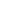 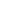 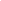 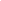 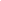 24 ÷ 3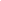 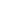 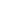 32 ÷ 4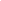 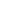 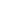 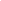 54 ÷ 6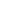 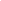 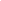 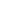 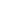 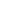 35 ÷ 7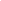 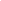 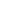 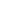 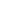 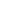 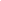 16 ÷ 4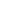 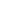 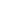 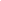 Part B:Encircle the group that best represents the size of the group of each expression.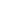 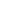 15 ÷ 5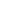 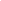 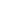 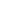 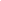 28 ÷ 7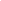 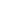 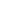 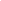 42 ÷ 6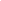 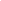 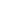 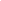 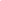 63 ÷ 9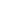 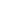 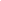 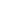 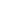 45 ÷ 5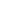 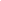 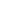 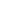 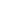 18 ÷ 9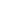 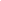 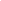 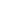 Part C:Draw the following equations to determine the size of each group.36 ÷ 6 = 6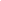 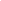 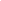 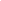 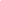 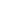 48 ÷ 8 = 6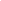 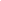 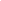 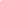 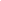 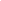 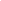 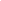 27 ÷ 9 = 3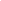 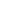 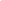 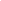 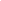 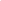 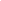 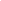 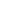 45 ÷ 5 = 9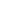 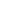 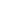 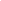 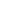 Part D:Answer the following word problems to solve for the size of each group.Miriam wants to separate 21 of her candies into 7 paper bags. What is the size of each group?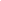 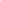 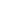 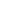 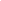 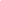 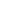 21 ÷ 7 = 3 candiesTiffany has 25 lollipops. She gives 5 of her friends equal amounts of lollipops. What is the size of each group?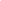 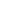 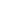 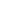 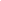 25 ÷ 5 = 5 lollipopsJoey wants to separate 36 of his crayons into 4 baskets. What is the size of each basket?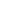 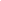 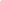 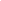 36 ÷ 4 = 9 crayons